EVALUATION DES COMPETENCES BACHELOR EN FORMATION PRATIQUECotation finaleDate et signatures :A. ROLE D’EXPERT EN DIETETIQUECommentaire général :B. ROLE DE COMMUNICATEURCommentaire général :C. ROLE DE COLLABORATEURCommentaire général :D. ROLE DE MANAGERCommentaire général :E. ROLE DE PROMOTEUR DE LA SANTE (Health Advocate)Commentaire général :F. ROLE D’APPRENANT ET FORMATEURCommentaire général :G. ROLE DE PROFESSIONNELCommentaire général :Evaluation :
L’évaluation de l’acquisition des compétences s’effectue selon le stade de formation 
de l’étudiant, sur la base du document « Guide pour la rédaction des indicateurs et le suivi pédagogique ».L’étudiant doit effectuer une auto-évaluation de son travail, la consigner dans son portfolio avant que vous lui fassiez part de votre évaluation.En cas de non validation de la formation pratique, le praticien formateur formule par écrit les raisons de l’échec et les recommandations pour la répétition, en accord avec le responsable du BIFOP.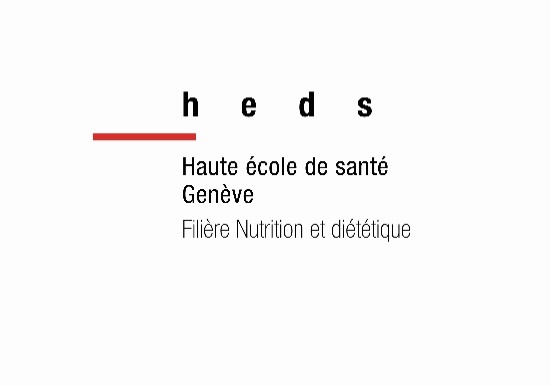 PEC 2022Formation PratiqueLieu de FP :____________________________________Praticien Formateur : _____________________ PF avec un statut reconnu par la HES-SO     Etudiant-e : __________________________Etudiant-e : __________________________Lieu de FP :____________________________________Praticien Formateur : _____________________ PF avec un statut reconnu par la HES-SO      FP1      FP2      FP3a      FP3b FP1      FP2      FP3a      FP3bDurée : 	 6sem.    8sem. à 100%   	 Autre :   Période du                     au                           Répétition :  OUI    NONAbsences : Motif(s) :Jours fériés : Compensation : Jour-sJour-sJour-sSynthèse de l’évaluationPropositions pour la prochaine période de FPValidéNon validé A F B C D EEtudiant-e :Praticien-ne Formateur-trice :En tant qu’experts en Nutrition et diététique, les diététiciens effectuent les activités liées à leur profession et assurent le leadership de leur champ disciplinaire au sein du contexte socio-sanitaire et sont habilités à expliciter un jugement professionnel.En tant qu’experts en Nutrition et diététique, les diététiciens effectuent les activités liées à leur profession et assurent le leadership de leur champ disciplinaire au sein du contexte socio-sanitaire et sont habilités à expliciter un jugement professionnel.Compétence évaluée (à cocher)Compétence évaluée (à cocher) A1Elles assument la responsabilité du conseil nutritionnel et du processus de soins nutritionnels des patients/ clients et collaborent avec leurs proches et coordonnent l’ensemble du processus A2Elles conseillent les particuliers, certains groupes de populations, les entreprises et les institutions afin qu’ils soient en mesure d’adopter une alimentation saine couvrant les besoins ou répondant à des besoins thérapeutiques. A3Elles établissent des diagnostics nutritionnels sur la base d’une anamnèse et d’un examen clinique. A4Elles déterminent les interventions nécessaires, en tenant compte des facteurs physiologiques, physiopathologiques, psychologiques, sociaux et de l’influence de l’alimentation et des habitudes alimentaires sur la santé. A5Elles initient des interventions basées sur les connaissances scientifiques actuelles et guident des personnes ou des groupes de populations spécifiques à adapter leur comportement alimentaire à leurs besoins individuels ou aux exigences thérapeutiques. A6Elles contrôlent l’efficacité de leurs interventions au moyen de standards de qualité mesurables, spécifiques à la nutrition.En tant que communicateurs, les diététiciens facilitent les relations et le rapport de confiance avec les personnes et transmettent des informations pertinentes.En tant que communicateurs, les diététiciens facilitent les relations et le rapport de confiance avec les personnes et transmettent des informations pertinentes.Compétence évaluée (à cocher)Compétence évaluée (à cocher) B1Elles veillent à ce que les informations nutritionnelles destinées aux populations cibles reposent sur une communication adéquate et guident les personnes ou les populations cibles dans le choix d’aliments favorables à la santé. B2Elles établissent une relation centrée sur la personne avec les patients/ clients dans des situations préventives, thérapeutiques, de réadaptation ou palliatives, conformément aux principes éthiques, de manière à soutenir efficacement le processus de conseils et de soins nutritionnels.	En tant que collaborateurs, les diététiciens participent efficacement à l’activité d’une équipe interdisciplinaire et interprofessionnelleEn tant que collaborateurs, les diététiciens participent efficacement à l’activité d’une équipe interdisciplinaire et interprofessionnelleCompétence évaluée (à cocher)Compétence évaluée (à cocher) C1Elles travaillent de manière respectueuse et orientée vers la recherche de solutions avec d’autres professionnels impliqués dans l’alimentation et les soins nutritionnels destinés à la population, tant à l’interne qu’à l’externe du système socio-sanitaire. C2Elles s’engagent, dans le cadre d’une coopération interprofessionnelle, à assurer un approvisionnement alimentaire de haute qualité, durable et sûr, ainsi que la mise à disposition d’une offre alimentaire favorable à la santé.En tant que managers, les diététiciens exercent leur leadership professionnel en contribuant à l’efficacité des organisations tout en développant leur propre carrière professionnelle.En tant que managers, les diététiciens exercent leur leadership professionnel en contribuant à l’efficacité des organisations tout en développant leur propre carrière professionnelle.Compétence évaluée (à cocher)Compétence évaluée (à cocher) D1Elles assurent une coordination et un leadership professionnels dans le domaine de la nutrition et de la diététique. D2Elles mettent en œuvre des mesures d’assurance qualité et de sécurité dans le domaine de la nutrition et de la diététique sur la base de concepts et de procédures existants et contribuent à leur perfectionnement.En tant que promoteurs de la santé, les diététiciens s’appuient sur leur expertise et leur influence pour promouvoir la santé et le mieux-être des clients/patients et des collectivités.En tant que promoteurs de la santé, les diététiciens s’appuient sur leur expertise et leur influence pour promouvoir la santé et le mieux-être des clients/patients et des collectivités.Compétence évaluée (à cocher)Compétence évaluée (à cocher) E1Elles participent à la mise en œuvre de mesures ou de projets de promotion de la santé et de prévention dans le domaine de la nutrition et de la diététique pour des populations cibles et/ou dans des contextes spécifiques. E2Elles soutiennent les institutions dans la définition et la mise en œuvre d’interventions nutritionnelles, de promotion de la santé et de prévention, par des mesures structurelles d’optimisation de l’offre alimentaire.En tant qu’apprenants et formateurs, les diététiciens démontrent de manière continue un engagement professionnel fondé sur une pratique réflexive, ainsi que sur l’utilisation et la création et la diffusion de données probantes.En tant qu’apprenants et formateurs, les diététiciens démontrent de manière continue un engagement professionnel fondé sur une pratique réflexive, ainsi que sur l’utilisation et la création et la diffusion de données probantes.Compétence évaluée (à cocher)Compétence évaluée (à cocher) F1Elles transmettent leurs connaissances spécifiques en nutrition à leurs pairs et à d’autres professionnels du domaine de la santé, les guident dans leur mise en œuvre et apportent la vision nutritionnelle dans les équipes interprofessionnelles. F2Elles identifient les besoins en recherche dans le domaine de la nutrition et de la diététique, contribuent à la résolution de questions de recherche et, sur la base de leur expérience clinique, contribuent à la transposition efficace de leurs résultats dans le conseil nutritionnel et la pratique thérapeutique.En tant que professionnels, les diététiciens s’engagent pour la santé et la qualité de vie de la personne et de la société, ainsi que pour une pratique respectueuse de l’éthique et un engagement envers leur propre santé.En tant que professionnels, les diététiciens s’engagent pour la santé et la qualité de vie de la personne et de la société, ainsi que pour une pratique respectueuse de l’éthique et un engagement envers leur propre santé.Compétence évaluée (à cocher)Compétence évaluée (à cocher) G1Elles assument, en tant que membres de la communauté des experts, leur responsabilité sociétale et d’éthique professionnelle dans la promotion de la santé, la prévention et le traitement des maladies. G2Elles promeuvent une image professionnelle positive des diététiciens et s’engagent en faveur de la reconnaissance de la profession par la communauté des experts G3Elles portent un regard réflexif sur leurs activités professionnelles et sur leur rôle de diététicien dans la pratique professionnelle et interprofessionnelle. Elles les enrichissent en échangeant avec d’autres spécialistes et par des activités ciblées de formation continue.Cette évaluation a été réalisée suite à l’auto-évaluation de l’étudiant-e :                   OUI                   NONCommentaire :Attitudes et postures professionnelles (cf. guide pour le suivi pédagogique)Commentaire :